Tomorrow you will be writing a newspaper report based on the suspicious Lilly pads.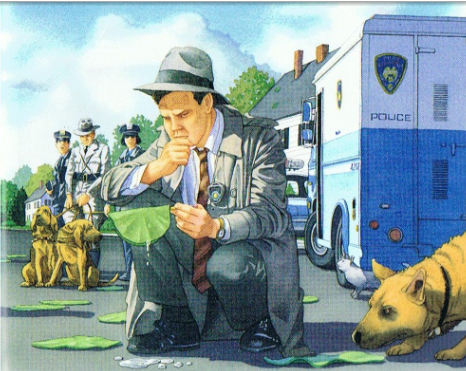 Now it is time to plan your newspaper report. Remember the 5Ws!Complete them in bullet points.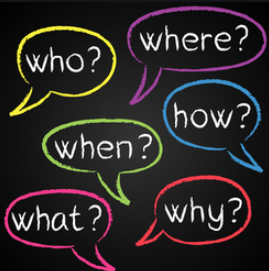 